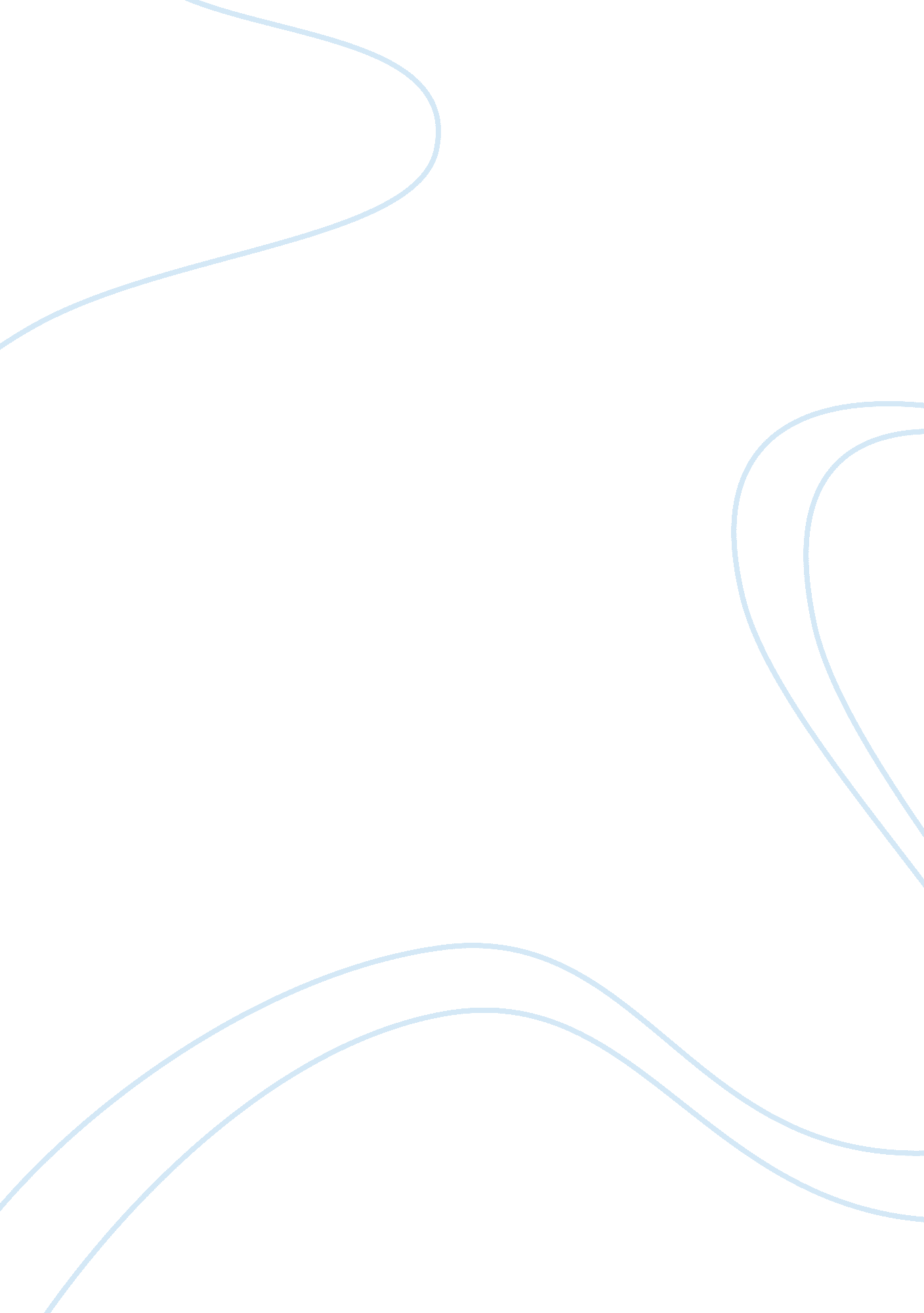 Dementia care co-ordination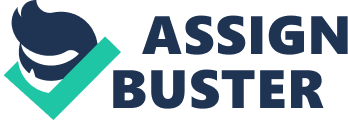 Dementia is perplexing condition and individuals with dementia have pro care needs. Individuals with dementia seek for the support and consideration they get to empower them to stay free, dynamic and socially locked in. Suppositions ought not be made that individuals with dementia can’t appreciate a decent personal satisfaction or express needs and inclinations. This is valid at each phase of a man’s dementia. The Alzheimer’s Society 2010 report my name is not dementia discovered individuals with dementia at each stage could express sentiments about their personal satisfaction. Research with individuals with dementia did to educate the advancement of the 2010 National Dementia Declaration plot key goals communicated by individuals with dementia, including: ‘ I realize that administrations are planned around me and my needs.’ ‘ I have support that helps me carry on with my life.’ Guaranteeing consideration is concentrated around requirements is a more noteworthy need for consideration in consideration homes and in individuals’ own particular homes. In healing facilities, consideration ought to be concentrated around guaranteeing individuals with dementia can be upheld to come back to the group when they are capable. Assessment: This position proclamation layouts Alzheimer’s Society’s open strategy position on the formal consideration of individuals with dementia and the central standards which ought to underlie such care, independent of the earth in which it is given. Individuals with dementia are frequently visit beneficiaries of formal consideration gave by wellbeing and social administrations. Formal consideration is given by paid staff, for example, medical attendants and consideration specialists, working either in consideration settings, for example, clinics and consideration homes, or in individuals’ own homes. Alzheimer’s Society accepts that formal consideration of individuals with dementia ought to hold fast to the accompanying standards: Provided by staff prepared in giving great dementia care, who have entry to expert backing Focused on addressing needs and goals Promoting of respect and regard and keeping up human rights Closely facilitated between diverse experts and administrations crosswise over wellbeing, social care and lodging. Planning Allocating proper administrations or assets to address issues. Involvement of family/ whanau and carers and multidisciplinary group, for example, social specialists, physiotherapist Involve person in planning. Dominant part of the consideration gave to individuals dementia originates from casual carers, individuals with dementia are noteworthy clients of formal consideration administrations. Formal consideration is given via care specialists, nursing staff or other wellbeing and social consideration experts. It can constitute individual consideration, helping the individual with ordinary undertakings, for example, getting washed or dressed, or can comprise of medicinal or nursing consideration. The accurate way of formal consideration and who is in charge of giving it will rely on upon the consideration settings and the singular’s particular needs. While there are numerous cases of fantastic quality consideration, time after time we catch wind of formal care not being centered around addressing individuals’ requirements and goals, and failings in treating individuals with nobility and appreciation. Guaranteeing individuals with dementia get great consideration, gave by suitably prepared staff, is crucial to meeting the test of dementia. Where consideration is not of adequate quality, it can have antagonistic repercussions for individuals with dementia and their carer. Deficient or poor consideration can deny individuals with dementia open doors for a decent personal satisfaction and lead to higher general consideration costs through right on time admissions to give a second thought homes and avoidable admissions to healing center. Deficient and poor consideration can likewise affect on the physical and psychological well-being of carers. Where formal consideration does address issues, it can add to keeping up individuals with dementia’s personal satisfaction, serving to hold their freedom and conceivably diminishing weight on all the more exorbitant consideration settings, for example, intense clinics. Coordination Professional/ carer connection up individual with accessible environment/ association assets. Structured settings for people with higher bolster needs. Improve accessibility and access of assets in the group. Following up with Drs arrangement. Staff trained in providing good dementia care that has access to specialist support Individuals with dementia have pro needs and staff giving formal consideration to individuals with dementia must have sufficient preparing and backing in the event that they are to give great consideration. Individuals with dementia may encounter issues imparting and may battle to express their inclinations and needs. They might likewise show behavioral and mental indications of dementia, which should be comprehended in the event that they are to be reacted to properly. Staff working with individuals with dementia ought to see how to correspond with individuals with dementia to inspire sees about their inclinations and needs. Inability to properly speak with the individual with dementia can bring about improper choices being made about their consideration and pessimistic results for the individual with dementia. For instance, care laborers or nursing staff neglecting to perceive that a man with dementia is in agony or pain will most likely be unable to react to mitigate that torment, or staff may react to behavioral indications of dementia with antipsychotic drug, instead of looking to give individual focused consideration. Where staff are prepared and upheld, they increase more noteworthy prize from giving consideration to individuals dementia, prompting lower rates of turnover and more noteworthy coherence of consideration. Proper preparing and bolster additionally advances the procurement of respect and sympathy in nurturing individuals with dementia. Alzheimer’s Society accepts that preparation ought to be required though staff giving formal couldn’t care less to individuals with dementia, this is particularly essential for new staff who might not have any experience working with individuals with dementia. Magistrates ought to guarantee forefront consideration staff have admittance to pro backing, for instance through authorizing group and healing facility psychological well-being contact groups. Those giving consideration administrations ought to consider minimal effort and free wellsprings of data, for instance assets gave by Alzheimer’s Society Strengths: Improves access to give a second thought from group to clinic and the other way around Supports emotional correspondence in the middle of individual and health awareness administrations Weakness: Still progressing research about adequacy of consideration coordination Different capabilities, abilities and encounters of careworker. RIGHTS BASED APPROACH OF DEMENTIA Alzheimer crusades to guarantee that all enactment, arrangement and procedures influencing individuals living with dementia are supported by human rights. A human rights based methodology is about making individuals mindful of their rights, whilst expanding the responsibility of people and establishments who are in charge of regarding, ensuring and satisfying rights. Assessment It mirrors the guidelines officially set by the United Nations and other universal instruments by perceiving: The need to advance and secure the human privileges of all persons with handicaps, including the individuals who require more concentrated backing. Individuals with incapacities must be ensured the fullest conceivable acknowledgment of their human rights including a chance to partake in and add to society, and where essential, with the most astounding feasible standard of consideration. That victimization any individual on the premise of incapacity is an infringement of the characteristic respect and worth of the human individual. Human rights not being met. Individual’s entitlement to pick who to be included in their evaluation and plan, for example, family/ support individual. Identifies fairness and assorted qualities issues. planning Adjusting singular’s rights with wellbeing experts and group rights Boost investment and strengthening Participation – Everyone has the privilege to take part in choices which influence them. Investment must be without dynamic, important and offer thoughtfulness regarding issues of openness, incorporating access to data in a structure and a dialect which can be caught on. Accountability – Requires successful checking of human rights measures and viable solutions for human rights breaks Non-separation and balance – A human rights based methodology implies that all types of segregation in the acknowledgment of rights must be disallowed, anticipated and killed. Empowerment – Individuals and groups ought to comprehend their rights and ought to be completely bolstered to take an interest in the advancement of strategy and practices which influence their lives. Legality – A human rights based methodology requires the acknowledgment of rights as legitimately enforceable qualifications and is connected into national and worldwide human rights law. Coordination The UN Convention on the Rights of Persons with Disabilities (UNCRPD) is the first human rights bargain of the 21st Century setting out and avowing the privileges of individuals with handicaps. Alzheimer’s Disease International (ADI) is the global league of more than 80 Alzheimer relationship around the globe, looking to address dementia on a worldwide level. The association has built up authority relations with the World Health Organization (WHO) and enrollment of the Non-Communicable Diseases Alliance (NCD Alliance). Strengths: • Human right rules guarantee people have entry to health awareness and assets. • Holds association/ offices responsible for creating approaches and projects predictable with human rights. Weakness: • Conflicts for wellbeing experts when arrangement not meeting rights to get to give a second thought. • Availability of assets to ensure human rights are met. Other informations (Care Coordination and Rights based approach of DEMENTIA ) Individuals with dementia may need support and administrations to empower them to carry on with a decent personal satisfaction. Care coordination and Rights based methodology is intended to give a person with dementia a chance to live and make the most of their life without bounds without stresses. Guarantee that individuals with dementia will have a superb quality care and administrations to support their needs, in this manner keeping up the personal satisfaction. COMPARISON OF TWO MODELS: Today human services is seen as an item to be bought and patients until now seen as latent beneficiaries of social insurance have transformed into engaged customers. As shoppers the customers summon the consideration of suppliers and medicinal services administrators who have an obligation to guarantee their fulfillment. Additionally like purchasers it has been noticed that health awareness customers are getting progressively connected with rights, force and strengthening. Their present status empowers them to take control of their circumstances and accomplish their own particular objectives. It watched that it additionally empowers them to work towards the expansion of the nature of their lives. Utilizing their energy, customers interest for good quality human services: their interest is upheld by the World Health Organization, Alma Ata affirmation of 1978, and the constitution of the World Health Organization (1966). The last, expressed that, “ great wellbeing is a privilege out of every other person on earth”. This is translated to mean a privilege to accessibility, openness and moderateness of good quality health awareness. It takes after that human services ought to be given in a manner that is satisfactory and agreeable to the buyer, who likewise has the force of decision. Literary works flourish on the customers’ energy of decision (Rogers, 1993, Melville 1997). Nonetheless, suffice it to note that the customer as a shopper utilizes this energy to choose in the middle of options and picks what gives him/her best fulfillment. This was additionally noted by Alagbe (2001), who refering to the Law of negligible utility expressed that “ Customers are reasonable and can gauge the utility or fulfillment they get from every thing expended, and given an aggregate objectivity buyers choose a mix of products and administrations that will amplify their fulfillment”. WHO concentrate on the privileges of individuals, as opposed to the needs of recipients. It’s a vital qualification, in light of the fact that an unfulfilled need prompts disappointment, while a right that is not regarded prompts an infringement. 